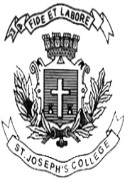 ST. JOSEPH’S COLLEGE (AUTONOMOUS), BANGALORE-27MA ECONOMICS- II SEMESTERSEMESTER EXAM: APRIL 2020EC8218: PUBLIC ECONOMICS AND FINANCETime :2 1/2hours                                                                                Max Marks-70This paper contains 1 printed page and three partsPART A: Answer any FIVE of the following                                                                    2X5=10What are the different categories of public goods? Give examples for each category.Define the following concepts – revenue account, capital accountWhat are canons of taxation as explained by Adam Smith?What is Arrows Impossibility Theorem?State Wiseman-Peacock hypothesis on public expenditure.Why is Goods and Services Tax considered superior to Value added tax?What is fiscal federalism?PART B: Answer any THREE of the following                                                              10X3=30Explain Ability to pay approach and Benefit approach of taxation.Explain Wagner’s law of increasing state activity. What is externality and give solutions to tackle externality problem?Discuss Tiebout model and its drawbacks.Briefly explain horizontal and vertical imbalance and discuss measures to rectify them.PART C: Answers any TWO of the following                                                              15X2=30Show that Lindhal equilibrium of public goods is Pareto optimal with suitable proof and diagram.Explain the effects of fiscal policy on an underdeveloped economy.Explain the criteria for evaluation of public expenditure.